Информационное письмоАдминистрация муниципального района Пестравский сообщает, что проект постановления администрации муниципального района Пестравский Самарской области – «Об утверждении муниципальной программы «Комплексное развитие сельских территорий в муниципальном районе Пестравский Самарской области на 2020-2025 годы» размещен на официальном Интернет - сайте муниципального района Пестравский Самарской области 27.04.2020.Проведение независимой экспертизы осуществляется с 27.04.2020 по 17.05.2020.Почтовый адрес и адрес электронной почты, на который  принимаются  заключения независимой экспертизы: 446160, Самарская область, Пестравский район, с. Пестравка, ул. Крайнюковская, 84, e.uvarova@pestravsky.ruАДМИНИСТРАЦИЯ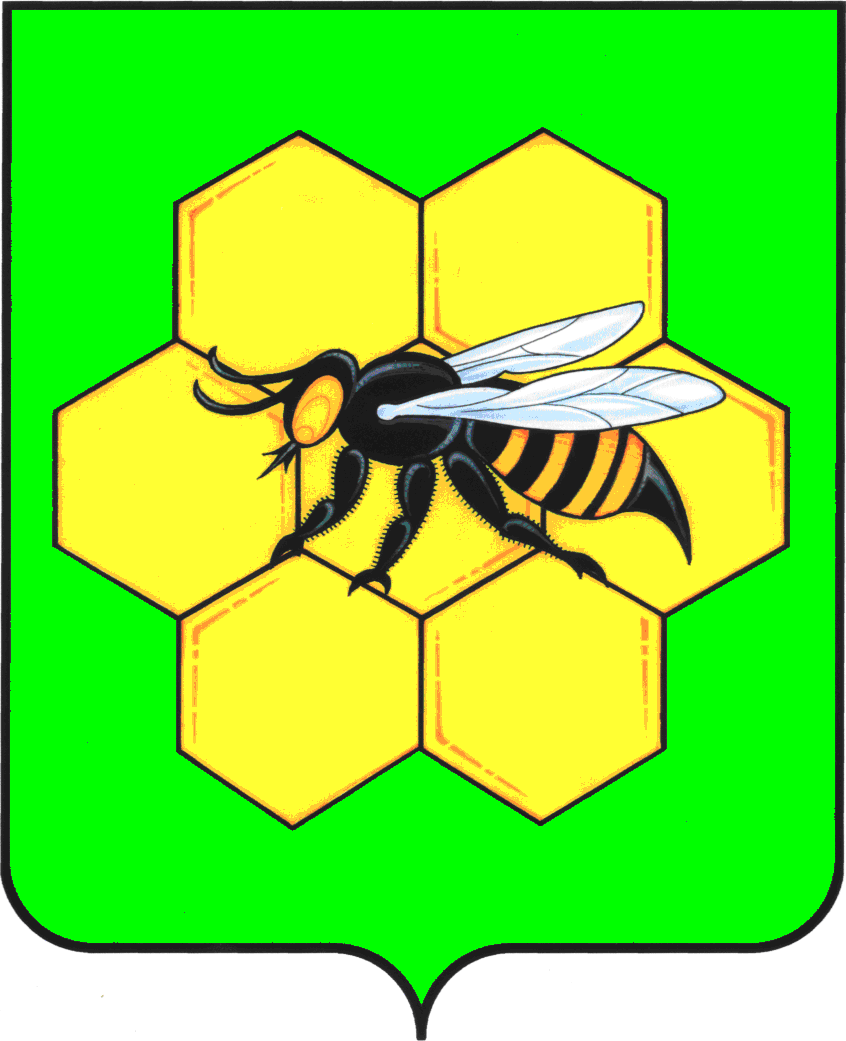 МУНИЦИПАЛЬНОГО РАЙОНА ПЕСТРАВСКИЙСАМАРСКОЙ ОБЛАСТИ446160, с.Пестравка, ул.Крайнюковская, 84Телефон: (84674) 2-15-44, 2-18-35, 2-12-33Факс: (84674) 2-19-33, 2-15-44e-mail: pestravka@samtel.ruот 27.04.2020 № б/н